S2 Fig. The scatter plot of the fibrosis-4 index and the transient elastography measurements. The relationship was fitted with loess and regression lines. The area of ellipse reflects a prediction region that contains 95% of the study subjects.   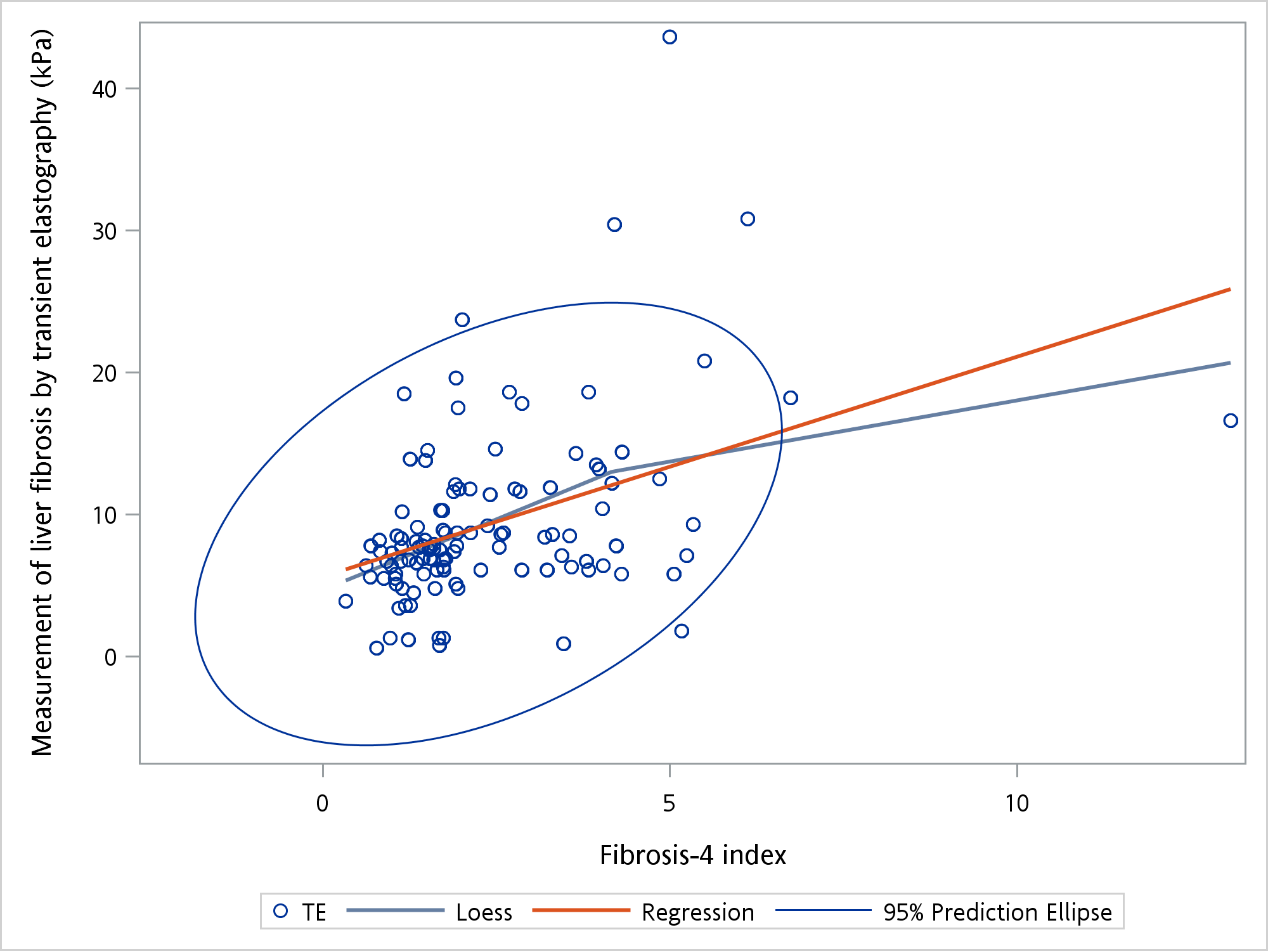 